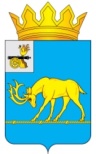 МУНИЦИПАЛЬНОЕ ОБРАЗОВАНИЕ «ТЕМКИНСКИЙ РАЙОН» СМОЛЕНСКОЙ ОБЛАСТИТЕМКИНСКИЙ РАЙОННЫЙ СОВЕТ ДЕПУТАТОВР Е Ш Е Н И Еот 22 апреля 2022 года                                                                                             № 40О награждении Благодарственным письмом Темкинского районного Совета депутатовВ соответствии с Уставом муниципального образования «Темкинский район» Смоленской области (новая редакция) (с изменениями), Положением о Благодарственном письме Темкинского районного Совета депутатов, решением постоянной комиссии по законности и правопорядкуТемкинский районный Совет депутатов  р е ш и л:1. Наградить Благодарственным письмом Темкинского районного Совета депутатов следующих педагогических работников и ветеранов педагогического труда:- Афанасьеву Лидию Ивановну, ветерана педагогического труда муниципального бюджетного общеобразовательного учреждения  «Темкинская средняя школа имени Героя Советского Союза Громова Георгия Васильевича» Темкинского района Смоленской области;- Волкову Надежду Александровну, учителя математики муниципального бюджетного общеобразовательного учреждения Власовская муниципальная основная общеобразовательная школа;- Савченкову Татьяну Павловну, ветерана педагогического труда муниципального бюджетного общеобразовательного учреждения Васильевская муниципальная основная общеобразовательная школа;- Сапончик Ольгу Николаевну, учителя географии муниципального бюджетного общеобразовательного учреждения  «Темкинская средняя школа имени Героя Советского Союза Громова Георгия Васильевича» Темкинского района Смоленской области;- Тишкову Надежду Алексеевну, учителя русского языка и литературы муниципального бюджетного общеобразовательного учреждения Бекринская муниципальная основная общеобразовательная школа, за  профессиональное мастерство, педагогический талант, большой вклад в развитие системы образования и воспитание детей в течение многих лет, в связи с празднованием 50-летия восстановления Темкинского района и 125-летия образования первой церковно-приходской школы на станции Темкино.2. Настоящее решение вступает со дня принятия и подлежит опубликованию в районной газете «Заря».3. Контроль за исполнением настоящего решения возложить на постоянную комиссию по законности и правопорядку (председатель А.Ф. Горностаева).Председатель Темкинскогорайонного Совета депутатов                                                                   Л.Ю. Терёхина